Final-Term Assignment/Paper (spring -020)  Human Anatomy-II BS Radiology Sec-A 2nd Semester)Instructor: Dr. M.Jaffar Name: Sahab Hussain khan Id : 16362Time: 6-hours (9am-3pm)					             	                Max Marks: 50 Q1. Write anterior compartment of thigh and posterior compartment of leg muscles with origin, insertion and action. (10)Q2. Define the following (10).Endocrine glandExocrine glandThalamusfemoral triangleQ3. Write the Extraocular muscles. Enlist both voluntary and involuntary. (10)Q4. Describe the arches of foot and functions of arches. (10)Q5. Write a note on cerebrum, its lobes and functions. (10)Question no.1 Answer :Muscles Of Anterior Compartment Of Thigh :Muscles: Femoris Vastus SartoriusAbductor Iliopsoas Femoris : Quadriceps FemorisRectus Femoris Origin:Margin of accetabullam,  anterior inferior iliac spine. Insertion :Patella and tibial tuberocity through patellar. Action:Extension of knee, flexion of thigh.VASTUS: Vastus lateralis Vastus medialisVastus intermediatius Origin:FemurInsertion:Patella and tibial tuberocity through the patellar. Action:Extension of knee.SARTORIUS :It is the longest muscle of the body. Origin:Anterior superior iliac spine Insertion :Medial tibia Action:Flexion,  abduction and lateral rotation of thigh, weak knee flexion. Iliopsoas :Origin:Iliac,  sacrum and lumber vertebrae. Insertion :Lesser trochanter Action :Flexion of thigh Abductor :Abductor longusAbductor bervis Abductor magnus Origin:Inferior pelvis Insertion :FemurAction:Abduction and medial rotationPectines:Origin:Pubis Insertion:Lesser trochanter Action:Abduction and medial rotation Gracilis:Origin:PubisInsertion :medial of tibia Action:Abduction of thigh,  flexion and medial rotation of leg.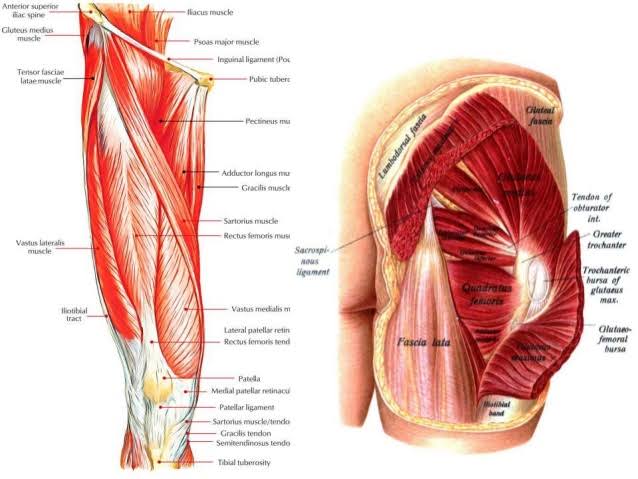 MUSCLES OF POSTERIOR COMPARTMENT OF LEG :Superficial posterior compartment Deep posterior compartmentSuperficial posterior Compartment:Tricep Surea( 3 head)1.  Gastrocnemius (2 head)Origin :Medial and lateral condyles of femur Insertion :Posterior calcaneus through achilis tendonAction:Flexion of foot at ankhle joint, and leg at knee joint. It helps in running and jumping. 2. Soleus:Origin:Tibia and fibula Insertion :Posterior calcaneus through achilis tendon Action:Planter flexion of foot3. Plantaris Origin:Posterior femur Insertion :Posterior calcaneus through achilis tendon Action:Planter flexion of foot and weak flexion of knee.Deep Posterior Compartment :Popliteus:Origin:Lateral condyle femur,  lateral meniscus. Insertion :Proximal Tibia Action:Flexion and medial rotation of leg Flexor Digitorum Longus :Origin:Tibia Insertion :Distal phalanges of toe, 2 to 5Action:Planter flexion and invert foot,  and flexion of toe.Flexor Halluas Longus:Origin:Fibula Insertion :Distal phalanges of hallum. Action:Planter flexion and invert foot,  and flexion of toe.Tibialis Posterior :Origin:Tibia,  febula and interosseous membrane. Insertion:Tarsals and metatarsals Action :Planter flexion and invert foot. 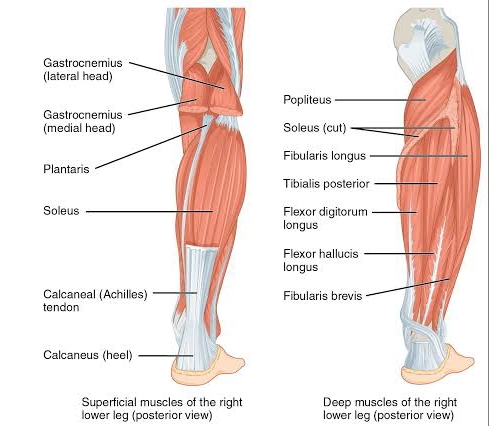 Question no.2 (a) Endocrine Gland Answer:Endocrine gland:Gland that secrete their products directly into the blood is called Endocrine Gland. Types :1. Pituitary gland :It is the major endocrine gland,  it is about the pea size  body attached to the base of the brain.  It is important in controlling growth and development. Harmones :Anterior lobe :Growth hormone (GH)Prolactin Thyroid stimulating hormone (TSH)Adrenocorticotrophic hormone (ACTH)Folical Stimulating hormone (FSH)Luteinizing hormone (LH)Posterior lobe :Vasopressin (ADH)Oxytocin Thyroid Gland :It is an Endocrine gland in neck. Hormones :Triiodothyronine(T3)Thyroxin (T4)Calcitonine Adrenal Galnds:There are two Adrenal glands on each kidney.  they are yellowish in colour,  it has two parts. 1. Outer part ( Adrenal cortex )2. Inner part ( Adrenal medulla )Hormones :Glucocorticoids Mineralocorticoids Sex hormone 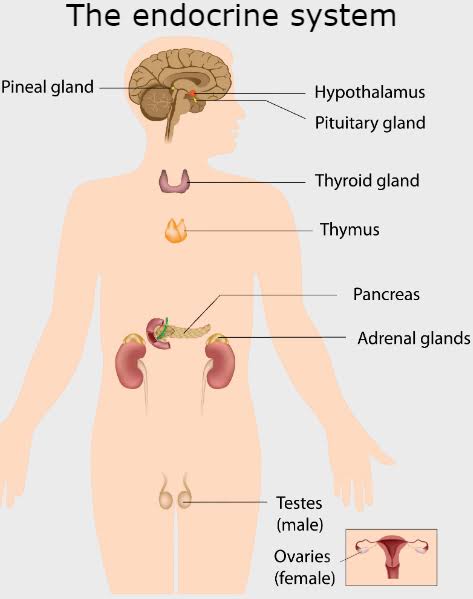 (b) Exocrine Gland Answer:They secreted their products onto epithelial surface through ducts Examples:Sweet gland Salivary gland Mammary gland Cerminou Lacrimal Sebaceous Prostate Mucus(c) Thalamus:The brain is composed of many parts,  thalamus is one of them.  The thalamus is a structure in the mid of the brain . It is located between the cerebral cortex and mid brain.  It is the on the top of mid brain.Functions:Consciousness SleepSensory interpretation 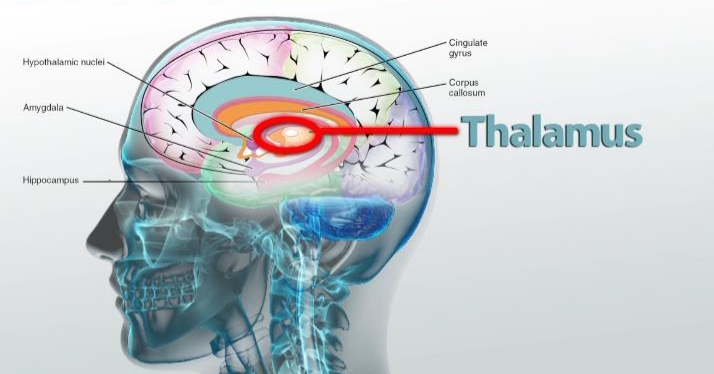 (d) Femoral  Triangle Answer :Femoral triangle is an anatomical region of the upper innee human thigh. It helps in the flexion of thigh and laterally rotation. It is the depression between the muscles of thigh. It is the passage of the main blood vessels between the pelvis and lower limb. Question no.3 Answer : Extraocular Muscles They act to control the movements of the eyeballs and superior eyelid.Voluntary Muscles:Superior rectus Inferior RectusMedial rectusSuperior oblique Inferior oblique Levator palpebrea Involuntary Muscles :Superior tarsal or Muller's muscles Inferior tarsal muscles 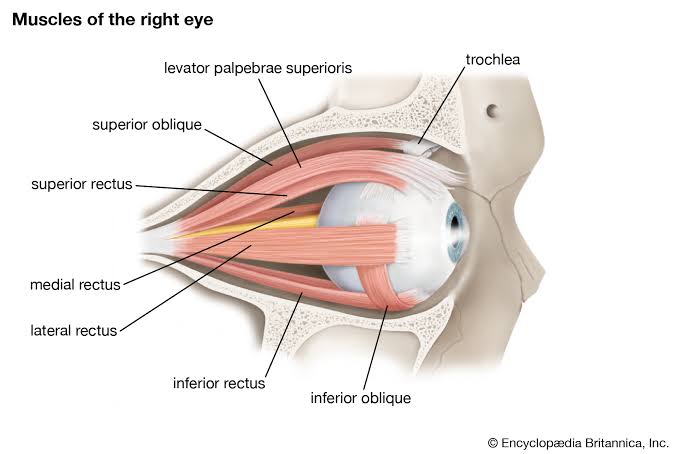 Question no.4 Answer :Arches of Foot:Bones of the foot are arranged to form three strong arches:Two longitudinal ( lateral & medial )One transverse Arches are formed by the tarsal and metatarsals bones & supported by ligaments and tendons. Functions of Arches :Arches help the foot to support and distribute the weight of the body and provide leverage during walking. 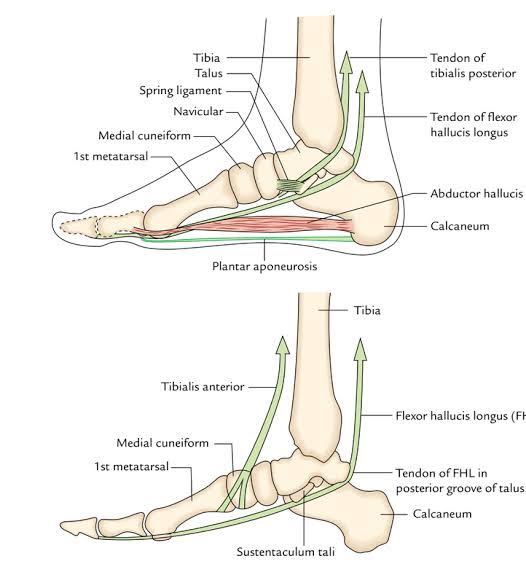 Question no.5 Answer :Cerebrum :The biggest part of the brainDivide into two hemispheres ( left and right )Hemisphere connets with carpiscalosa Separated by fissure Coordinat the volantry activities. Lobes: Frontal Lobe :Most anterior part of cerebrum Controls motor functions  e.g.personality of the personResponsible for judgment Responsible for social behaviour Controls voluntary movements ( Broca's area)Parietal Lobe :Superior portion of cerebrum Receive sensations from skinTouch,  pressure , temperature and painOccipital Lobe :The posterior part of cerebrum Visual stimulus Impulses receive from eyesTemporal Lobe :Left and right portions of cerebrum Hearing system is related to this lobeControl of language comprehension ( Wernick's area)Storage and recall of memory There is a system called limbic system which controls the emotionsFunctions Of Cerebrum :It controls the movement It helps in control of speechIt is responsible for voluntary actionsIt helps in determining the intelligence of the person. 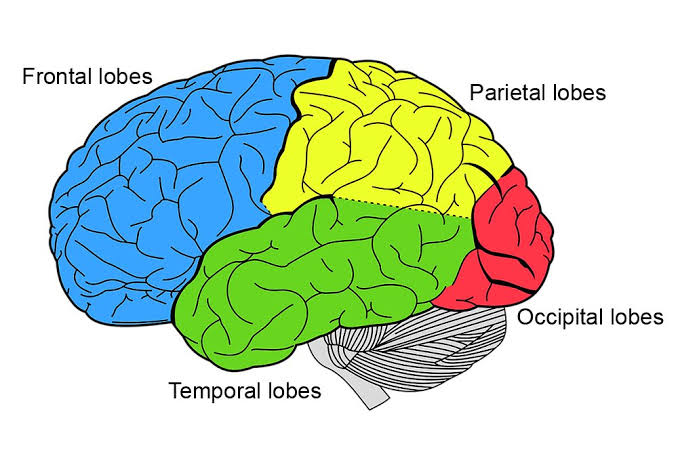 